Plan cartésien4 quadrants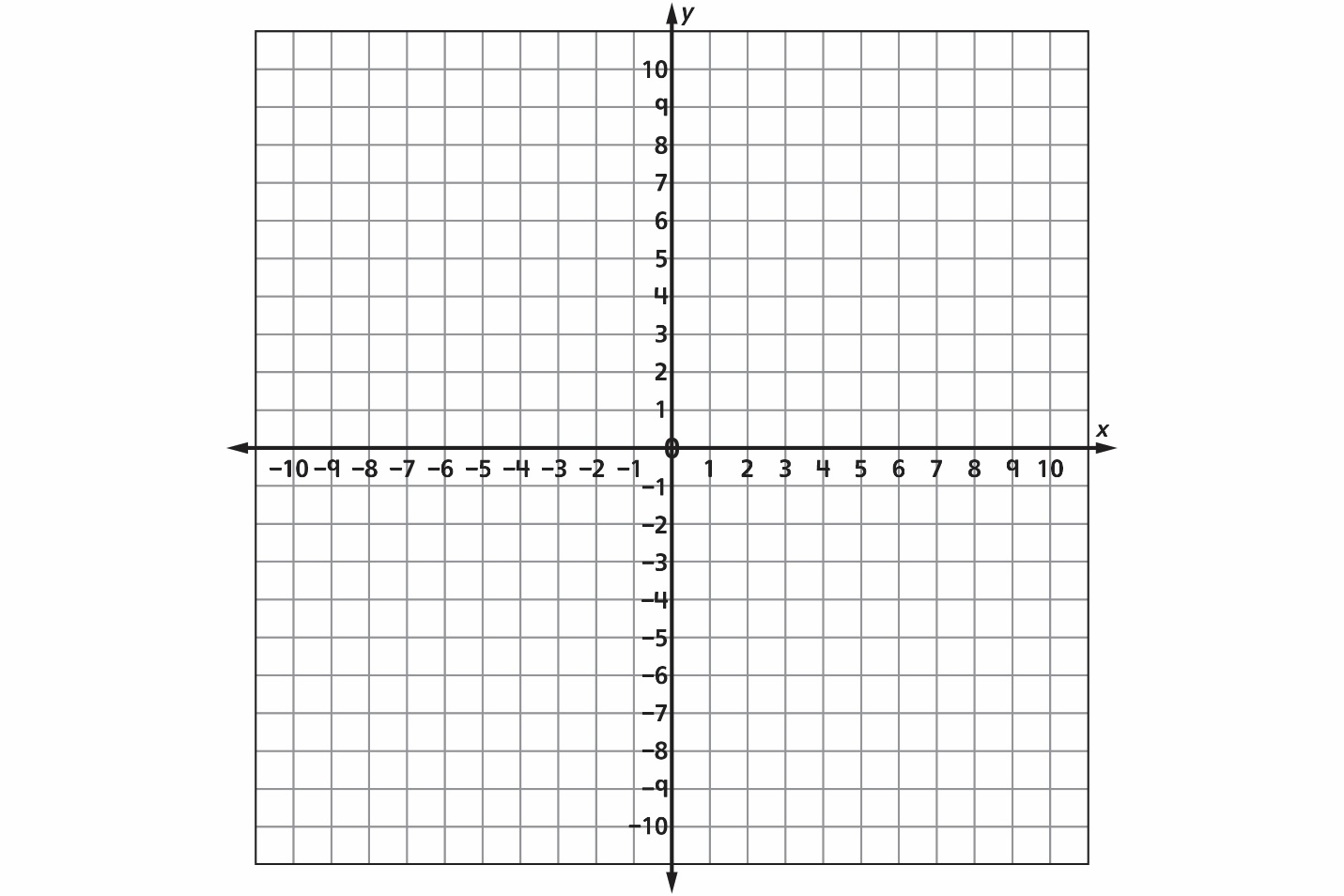 